myPostCare Launch for People Seeking an Abortion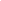 Promotion PlanAudience: This communications toolkit is tailored for women and non-binary individuals seeking an abortion or. A separate toolkit was created for care providers.  Geographic scope: Canada, nationwideHashtagsFACEBOOKGRAPHIC: 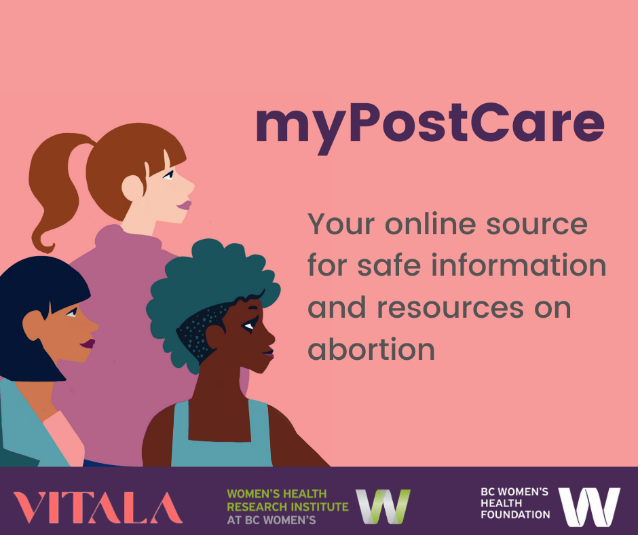 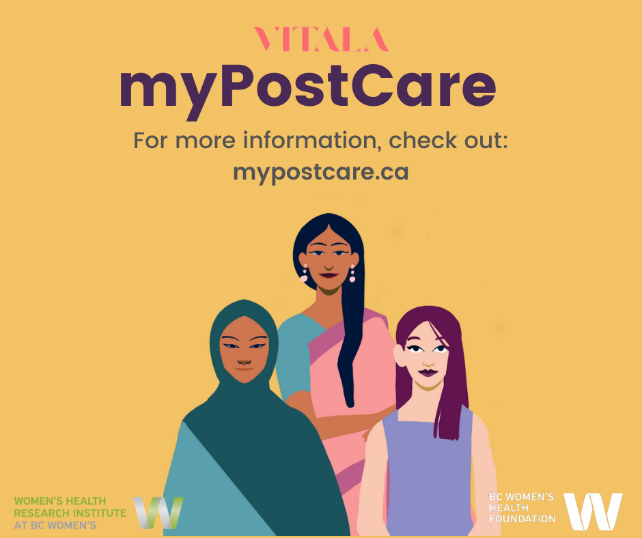 INSTAGRAM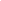 ACCOUNTS - Option to tag the following accounts in the picture to reach a larger audience.TWO PANEL GRAPHIC: 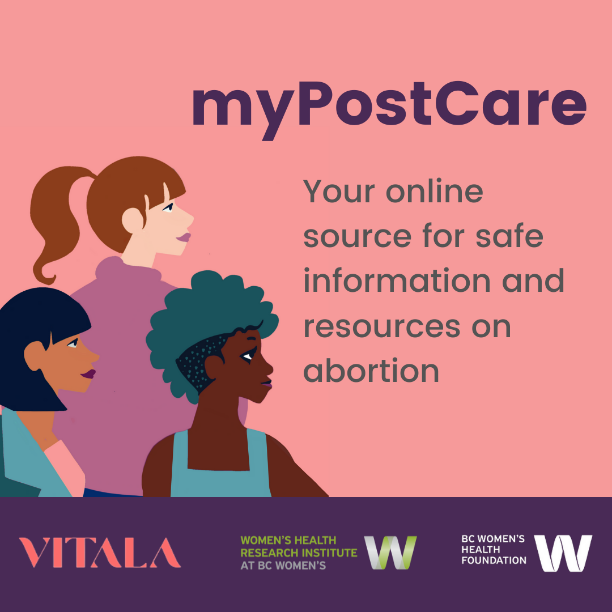 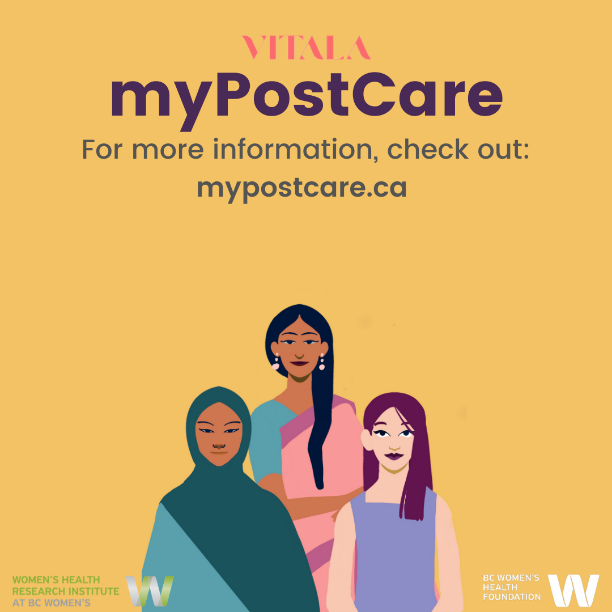 TWITTERACCOUNTS - Option to tag the following accounts in the picture to reach a larger audience.GRAPHIC: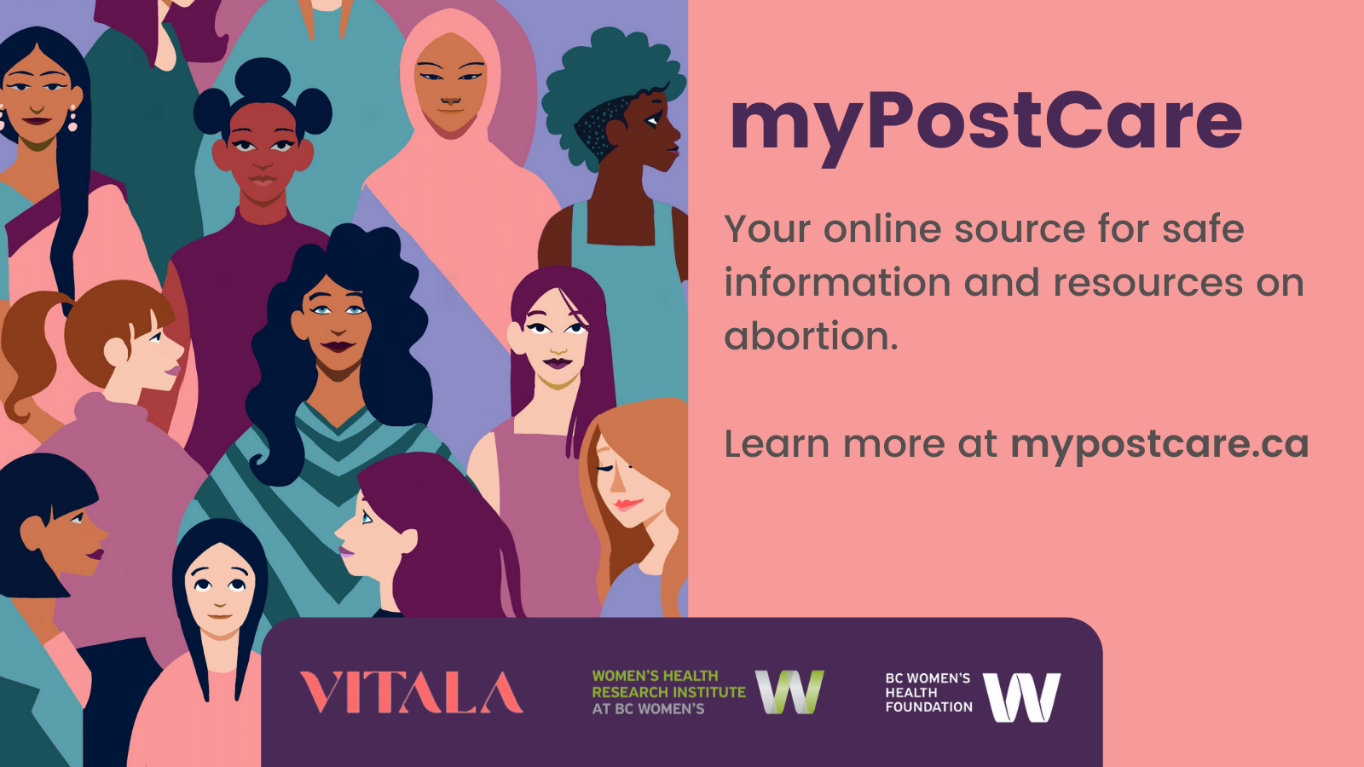 Website BlogpostGRAPHICS (if allowed):RecommendedOptional#myPostCare#selfcare#VitalaGlobal#sexualhealth#abortion#abortioncare#reproductivehealth#covid19#womenshealth#contraception#digitalhealth#reprojusticeInstitutionHandleVitala Global@vitalaglobalThe Women's Health Research Institute@womensresearchThe University of British Columbia@UBCWomen on Web@WoWabortionpillAction Canada@actioncanadashrWomen’s College Hospital@WCHospitalNational Abortion Federation @NatAbortionFedJennifer Gunter@DrJenGunterInstitutionHandleVitala Global@vitalaglobalThe Women's Health Research Institute@womensresearchThe University of British Columbia@UBCWomen on Web@WoWabortionpillAction Canada@actioncanadashrWomen’s College Hospital@WCHospitalNational Abortion Federation @NatAbortionFedJennifer Gunter@DrJenGunter